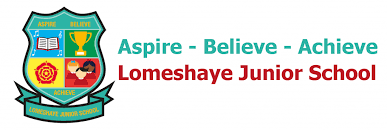 Year 4 - Key Question - What might a Hindu learn through celebrating Diwali?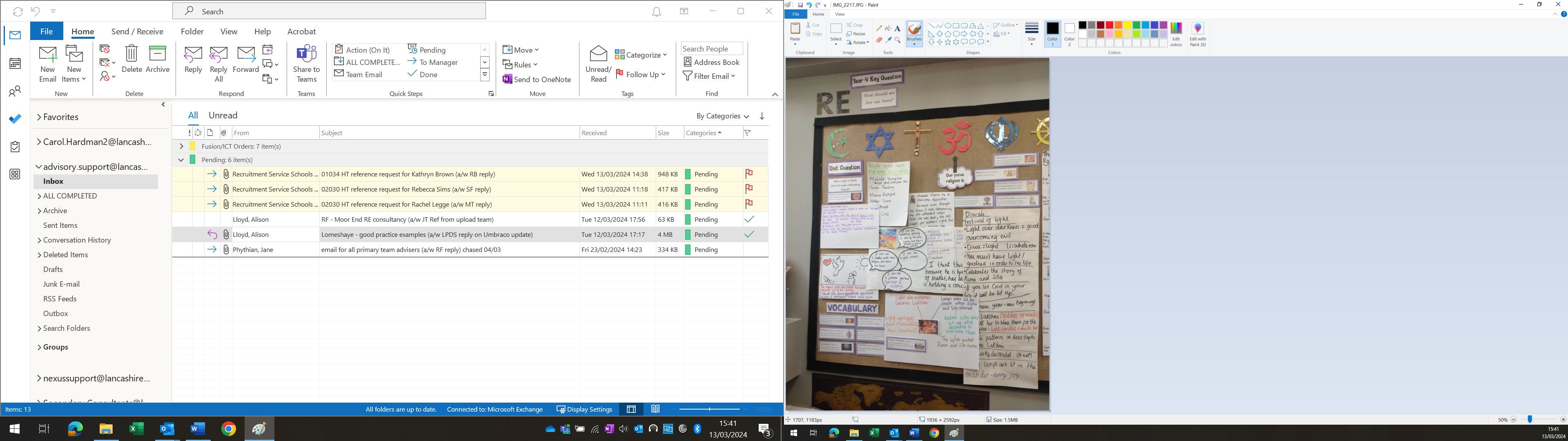 